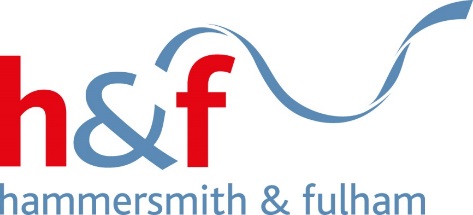 PERSONAL EMERGENCY EVACUATION PLANSFORMS FOR SCHOOLS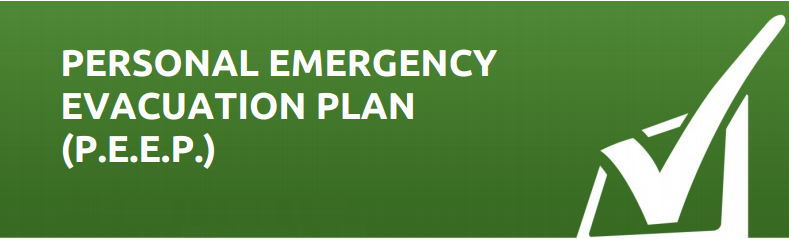 Personal Emergency Evacuation Plan-FormsThe following forms are to be used when completing a Personal Emergency Evacuation Plan (PEEP). PEEP 1: Personal Emergency Evacuation Plan Questionnaire PEEP 2: Personal Emergency Egress Plan PEEP 3: Reasonable Adjustments to Facilitate Emergency Evacuation of Disabled Persons from School Premises PEEP 1 and PEEP 2 MUST be completed for all Personal Emergency Evacuation Plans PEEP 3 must be completed if PEEP 1 and PEEP 2 identify that reasonable adjustments are required.PEEP 1: Personal Emergency Evacuation Plan QuestionnaireThis form should be completed in conjunction with the employee/pupil (with parents)/regular visitor etc. requiring assistance.The PEEP should, as far as practicable, be specific to individual areas of work. However, if, for example, a number of activities are proposed to take place in adjacent areas from which escape will be effected using the same emergency provisions then it may be possible to assess the provisions on one form. It is important to distinguish in the PEEP whether the area to be accessed will be used inside or outside of “normal” working areas. It is likely that certain areas of buildings will be inaccessible outside of normal working hours e.g. to assure security. The PEEP needs to demonstrate that this has been adequately considered. If a building assessment deems that a particular area does not meet the general access requirements for person being assessed then alternative management arrangements will need to be identified. Once these arrangements have been identified then a new PEEP will need to be undertaken to ensure that the new location(s) is/are adequate. Additionally, the Assessor should complete form PEEP2 and send to the person in overall control of the building to arrange for an evaluation of possible “reasonable adjustments” to the existing building to permit future access.Please indicate which other school buildings you will be using and whether a PEEP has been completed for them:Please answer the relevant questions below and provide additional information as required.ADDITIONAL NOTESIn order that an effective PEEP can be prepared for you it may be necessary to share some of the information provided with other relevant members of the school community, i.e. Fire Evacuation Officers; Security; Line Management; Senior Leadership Team. I understand that these details will only be disclosed if they are required to meet the needs of my Personal Emergency Evacuation Plan. Employee Signature:	.Date:	Assessor Signature: 	 Date: 	PEEP 2: Personal Emergency Evacuation PlanAWARENESS OF PROCEDURE	is informed of a fire evacuation by: (please tick X relevant box)existing alarm system: 	visual alarm system: 	pager device: 	Other (please specify): 	DESIGNATED ASSISTANCEThe following have been designated to give 	 assistance to get out of the building in an emergencyName 	Contact Details (Building, Rm No and Ext) 	Name 	Contact Details (Building, Rm No and Ext) 	Name	Contact Details (Building, Rm No and Ext)	METHODS OF ASSISTANCE (eg Transfer procedures, methods of guidance etc) 	EQUIPMENT PROVIDED (including means of communication)TRAINING REQUIRED OF DESIGNATED ASSISTANCE (e.g. transfer to and use of evacuation chair)METHODS FOR TESTING THE PEEP (e.g. practicing transfer and use of evacuation chair)MONITOR AND REVIEWSigned by Manager 	Date	Signed by Individual 	Date	PEEP 3: “Reasonable Adjustments” to Facilitate Emergency Evacuation of Disabled Persons from School PremisesThis form should be completed by the assessor (line manager).There can be a number of physical adjustments that may be considered. This could include the installation of an evacuation chair, the need for colour contract on stairs/edge markings, tactile plans, large print information, vibrating pagers, flashing beacons etc. Where a physical adjustment is required the assessor should contact the Corporate Property Services section for further assistance. There can be a number of procedural adjustments. This could include moving the person requiring assistance to be moved to an alternative building, the training of staff to support the person (e.g. in carry down procedures) or support from security etc. Where a procedural adjustment is required the assessor should contact the Corporate Health & Safety section for further assistance.It is important to identify when the person is to occupy the building as this will enable appropriate planning of adjustments to take placeWhere alternative arrangements cannot be put in place in the building, the assessor should consider the safety implication of this. It may be necessary to accommodate the person requiring assistance in an alternative building until the necessary adjustments can be implemented. PRELIMINARY INFORMATIONPRELIMINARY INFORMATIONPRELIMINARY INFORMATIONName of Assessor: Blank cellBlank cellName of Person Plan Prepared For: Blank cellBlank cellAssessed Person’s Building: Blank cellBlank cellDate of Assessment: Blank cellBlank cellNature of Impairment(s)/Disability (mobility/audible/visual/cognitive/other): Blank cellBlank cellArea(s) Covered By The Assessment (1): Blank cellBlank cellWhat times/days are covered by this assessment (2)? Blank cellBlank cellDoes the building Fire Risk Assessment denote that the proposed building has suitable access/egress (3)? YESNOOTHER SCHOOL BUILDINGS USEDPEEP CompletedBlank cellYes/NoBlank cellYes/NoBlank cellYes/NoMOBILITY IMPAIRMENTYes/NoCan you leave the building unassisted?Blank cellCan you move quickly in the event of an emergency?Blank cellHow far can you walk unaided? 	 Distance in metres How far can you walk unaided? 	 Distance in metres Do you find stairs difficult to use?Blank cellAre you a wheelchair user?Blank cellIs the wheelchair required for all circumstances?Blank cellCan your wheelchair be dispensed with for short periods?Blank cellIs your wheelchair of standard dimensions?Blank cellIs your wheelchair electrical powered?Blank cellIf the answer is “Yes” to any of the above, the school may have to identify staff that are physically fit, suitably trained and capable of assisting. These staff will be constantly aware of the individuals location on the premises. In the event of an emergency we want to ensure that we provide you with assistance in the most appropriate way for you.If the answer is “Yes” to any of the above, the school may have to identify staff that are physically fit, suitably trained and capable of assisting. These staff will be constantly aware of the individuals location on the premises. In the event of an emergency we want to ensure that we provide you with assistance in the most appropriate way for you.ASSISTANCE REQUIREDYes/No“Wheelie” down the stairs with the wheelchair tilted onto its rear wheels?Blank cellCarried down the stairs in your wheelchair?Blank cellAssisted from your wheelchair and a suitable number of helpers to carry you down the stairs?Blank cellAssisted to walk down the stairs with one assistant holding each arm?Blank cellAssisted to walk down the stairs with one assistant and the use of the handrail?Blank cellProvided with supervision as you move down the stairs on your bottom, unaided?Blank cellSelf-transfer to an evacuation chair/stairclimber?Blank cellCould the medical nature of your condition be aggravated by the use of such a device?Blank cellHas a member of staff and a deputy been assigned to assist you in an emergency?Blank cellAny other problems/observations/solutions? Details:Any other problems/observations/solutions? Details:VISUAL IMPAIRMENTYes/NoDo you have strong enough eyesight to see your way out of the premises unaided?Blank cellCan you read the escape instructions?Blank cellIf not, what format would you need them in? Give detailsBlank cellDo you require aid to move around the building, for example a cane, guide dog, or other equipment?Blank cellHow long does it take you to leave the building in normal circumstances?Blank cellCould you find your way out of the building by an alternative route should your normal route be unavailable?Blank cellDo you think that the speed at which you leave the building may have the potential to hold up other people leaving the building in corridors and stairways, or that they may cause you injury as they pass by you more quickly?Blank cellWould tactile signage or floor surface information be of assistance to you?Blank cellHEARING IMPAIRMENTYes/NoWould you hear the fire alarm/an announcement informing you that there was an emergency?Blank cellWould a visual indicator assist?Blank cellIs there, to your knowledge, any special or purpose designed hearing system or device available which might assist you in hearing the fire alarm more clearly? If “Yes” give detailsBlank cellWould your response to a fire alarm activation be helped by an assistant who could provide support in the fire evacuation procedure?Blank cellWould a vibrating device, operated when the fire alarm was actuated, be of assistance?This could include pagers, mobile phones or other specialist devices (where/if available)?Blank cellCOGNITIVE IMPAIRMENTYes/NoAre you able to understand what is happening in an emergency?Blank cellDo you understand the risks?Blank cellDo you understand the possible need for choice and change of direction during escape?Blank cellHow long does it take you to leave the building in normal circumstances?Blank cellOTHER INFORMATIONYes/NoMight the measures needed for your escape from the building in an emergency adversely affect the safe escape of other occupants?Blank cellDo you think any special staff training is required to give you the assistance that you would need in an emergency?Blank cellAre you aware of the emergency evacuation procedures for this building?Blank cellDo you understand the escape instructions?Blank cellDo you require a written copy of the evacuation plan?Blank cellAre the signs that mark the emergency exits and the routes to the exits clear enough?Blank cellCould you raise the alarm if you discovered a fire?Blank cellDo you work alone?Blank cellPERSONAL EMERGENCY EVACUATION PLANPERSONAL EMERGENCY EVACUATION PLANNameStatus (e.g. pupil)Building and FloorContact NumberPERSONALISED EVACUATION PROCEDURE (A step by step account beginning with the first alarm)PERSONALISED EVACUATION PROCEDURE (A step by step account beginning with the first alarm)1Blank cell2Blank cell3Blank cell4Blank cellASSESSOR DETAILSASSESSOR DETAILSName:Blank cellDepartment/Service:Blank cellContact Details:Blank cellDETAILS OF ADJUSTMENTS REQUIREDDETAILS OF ADJUSTMENTS REQUIREDDETAILS OF ADJUSTMENTS REQUIREDExact location where adjustment/s required:Blank cellBlank cellType of adjustment required:Physical (1)Blank cellType of adjustment required:Procedural (2)Blank cellReason adjustment required:Blank cellBlank cellDETAILS OF PERSON REQURING ADJUSTMENTDETAILS OF PERSON REQURING ADJUSTMENTDETAILS OF PERSON REQURING ADJUSTMENTIs the person requiring adjustments already at the building/s?YESNOIf no, when will they be occupying the building/s?(3)Blank cellBlank cellIf yes, what alternative interim arrangements have been identified?(4)Blank cellBlank cell